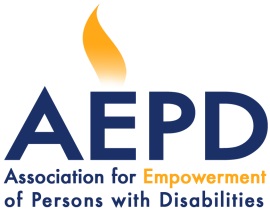 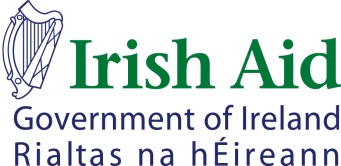 BẢN THAM CHIẾU NHIỆM VỤTập huấn “vệ sinh môi trường và nước sạch cho các hộ gia đình”Bản tham chiếu này là một phần không tách rời của Hợp đồng Tư vấnGiới thiệu chungNước sạch luôn là nhu cầu thiết yếu của người dân, nhất là người dân khu vực nông thôn. Tuy nhiên, các hộ dân ở nông thôn hiện chiếm 67% dân số cả nước nhưng hiện đang phải đối mặt với nhiều nguy cơ về môi trường. Trong đó, ô nhiễm nước sinh hoạt đang là vấn đề nhức nhối.Do điều kiện kinh tế thấp, nhiều hộ gia đình ở nông thôn ở Quảng Bình vẫn còn sử dụng nước sông, ao hồ kênh rạch để phục vụ sinh hoạt hàng ngày. Việc sử dụng nguồn nước không đảm bảo đã dẫn đến nhiều hệ lụy về sức khỏe con người. Theo thống kê, khoảng 90% dân cư Việt Nam bị nhiễm các loại giun, sán đường tiêu hóa. Các bệnh tiêu chảy, hội chứng lỵ, lỵ trực khuẩn là 3 trong số 10 bệnh có tỷ lệ mắc cao nhất, trong đó tiêu chảy là bệnh đứng thứ 6 trong các bệnh có tỷ lệ tử vong lớn nhất. Điều đáng nói, số người mắc các bệnh này tập trung phần lớn ở khu vực nông thôn.Biến đổi khí hậu kéo theo sự nóng lên toàn cầu khiến cho nguồn nước ngày càng bị cạn kiệt. Người dân thường đối mặt với nguy cơ hạn hán ngay cả trong mùa mưa ở một số quốc gia. Không chỉ hạn hán, nguồn nước ngầm, nguồn nước bề mặt luôn có nguy cơ bị ô nhiễm do rác thải và sự thiếu ý thức của người dân.Vì thế, việc cung cấp những kiến thức cơ bản về vệ sinh và nước sạch cho người dân là vô cùng cần thiết nhằm giảm nhiểu những hậu quả không đáng có do ý thức và thói quen không hợp vệ sinh gây ra. Trong khuôn khổ dự án “Nâng cao năng lực cho TNKT và NKT dân tộc thiểu số trong phát triển KT-XH theo hướng bền vững và thích ứng với BĐKH”, Hội vì sự phát triển của NKT tiếp tục tổ chức 02 khóa tập huấn về “vệ sinh môi trường và nước sạch” cho cộng đồng dân cư ở 2 xã Trường Sơn và Trường xuân, huyện Quảng Ninh. Bản tham chiếu này nhằm tìm kiếm tư vấn có đủ năng lực và kinh nghiệm để thực hiện 2 khóa tập huấn nói trên.   Yêu cầu về khóa tập huấn: Đối tượng của khóa tập huấn: Cán bộ địa phương và các hộ gia đình thuộc đối tượng được hỗ trợ làm nhà vệ sinh và lắp bồn nước sạch.Muc tiêu của khóa tập huấn: Sau khóa tập huấn, các học viên sẽ:Được cung cấp đầy đủ kiến thức cơ bản về nước sạch và vệ sinh môi trường, mối quan hệ giữa nguồn nước, vệ sinh và sức khỏe con người, đặc biệt các bệnh về đường ruột người dân vùng nông thôn thường mắc phải do sử dụng các nguồn nước không hợp vệ sinh Được hướng dẫn các kỹ thuật vể khai thác các nguồn nước sạch, sử dụng và giữ gìn vệ sinh sạch sẽ các nguồn nước cũng như các công trình vệ sinh. Biết các kỹ thuật dự trữ, bảo vệ nguồn nước sạch và xử lý nguồn nước trước, trong và sau khi có thiên tai nhằm đảm bảo có đủ nước sạch để sử dụng khi có thiên tai.Biết cách xử lý môi trường khi có thiên tai nhằm tránh nguy cơ mắc các dịch bệnh liên quan đến vệ sinh môi trường.Hiểu được mối quan hệ giữa nguồn nước và biến đổi khí hậu để có biện pháp giảm thiểu tác động của biến đổi khí hậu đối với nguồn nước.Hình thức tập huấn:Tập huấn thông qua thực hành, sử dụng phương pháp có sự tham gia nhằm huy động tối đa sự tham gia của các học viên và tăng cường mức độ tiếp thu kiến thức và thực hành kỹ năng, tránh áp dụng hình thức thuyết giảng. Yêu cầu đối với tư vấn Tư vấn sẽ đảm nhận các nhiệm vụ (nhưng không giới hạn) dưới đây: Xác định nhu cầu tập huấn Thiết kế khóa tập huấn về kiến thức và kỹ thuật quản lý, sử dụng nước sạch và vệ sinh môi trường.Thiết kế nội dung, tài liệu tập huấn theo hình thức bắt tay chỉ việc phù hợp với trình độ và nhận thức của người dânSoạn thảo tài liệu phát tay theo dạng tờ rơi, tóm tắt lại toàn bộ thông tin bằng cách tối đa hóa hình ảnh và dễ hiểu cho người đọc. Thảo luận và thống nhất với lãnh đạo AEPD về phương pháp, nội dung tập huấn, cách thức triển khai tập huấn trước khi thực hiện; Cung cấp 02 khóa tập huấn với nội dung nêu trên ở 2 xã nói trênChú trọng đào tạo đối tượng tham gia để họ có khả năng chuyển tải, chia sẻ và hướng dẫn lại cho các thành viên trong nhóm hoặc trong cộng đồng của họ (câu lạc bộ người khuyết tật)Tổng hợp tài liệu sau tập huấn bằng nhiều hình thức đa dạng như: văn bản, hình ảnh, video clip minh họa trực quan để hỗ trợ học viên thực hành và tiếp tục triển khai các hoạt động sau tập huấn; Báo cáo về các lớp tập huấn đã thực hiện về sự tham gia, khả năng tiếp thu và cách thức tổ chức tập huấn.Yêu cầu về kinh nghiệm của tư vấn Có bằng cấp chuyên môn về quản lý nước sạch và vệ sinh môi trường hoặc bằng cấp liên quan.Đã tổ chức ít nhất 03 khóa tập huấn có nội dung tương tự.Có nhiều kinh nghiệm trong việc tập huấn, thiết kế, tổ chức và thúc đẩy các hoạt động nâng cao năng lực tương tự trước đây; Có kỹ năng làm việc, giao tiếp tốt và khả năng làm việc nhóm với cộng đồng, tạo hứng khởi cho người tham gia; Nhiệt tình, linh hoạt trong giảng dạy. Đưa ra những đánh giá có tính chiến lược giúp cho việc lập kế hoạch giám sát, đánh giá hoạt động của dự án phù hợp & hiệu quả.Kết quả mong đợi Nhu cầu tập huấn của học viên được xác định.Tài liệu giảng dạy và bản PPT về nội dung tập huấnHai khóa tập huấn tại huyện Quảng Ninh được thiết kế và tổ chức thực hiện.Ít nhất 50 người được nâng cao kiến thức và kỹ năng quản lý và sử dụng nước sạch, vệ sinh môi trường.Những người tham gia tập huấn áp dụng được các kiến thức đã học vào quản lý nước sạch và môi trường xung quanh. Xác định và tư vấn người dân lựa chọn mô hình tích trữ nước sạch trong mùa thiên tai ngay sau khi kết thúc khóa học.Học viên lập được kế hoạch giữ gìn vệ sinh môi trường hàng ngày và khi có thiên tai.Học viên có khả năng chuyển tải, chia sẻ các kiến thức đã học cho cộng đồng thông qua nhóm hoặc các câu lạc bộ NKT.01 báo cáo về các lớp tập huấn đã thực hiện đánh giá sự tham gia, khả năng tiếp thu và cách thức tổ chức tập huấn. Yêu cầu có hình ảnh minh họa.Hình ảnh hoặc bất kỳ tài liệu nào liên quan đã được sử dụng trong khóa tập huấn.Thời gian và địa điểm thực hiện: Các khóa tập huấn dự kiến sẽ được tổ chức tại 2 xã trong tháng 3-4/2019, mỗi khóa 3 ngày. Dự kiến như sau:Xã Trường Sơn:	27 – 29/3/2019Xã Trường Xuân:	2 – 4/4/2019Phí tư vấn Phí tư vấn sẽ được trả dựa trên kinh nghiệm làm việc của tư vấn. Mức phí cụ thể sẽ được quyết định sau khi thảo luận thống nhất với văn phòng AEPDCác khoản thu xếp chi trả và hậu cần khácNhiệm vụ được xem là hoàn tất khi bản báo cáo kết thúc và trình nộp cho AEPD. Trong trường hợp báo cáo bị đánh giá không đạt chất lượng, 50% của lần trả phí cuối cùng sẽ được giữ lại.Tất cả các khoản chi trả cho công dân Việt Nam đều được thực hiện bằng tiền đồng Việt Nam tương đương với khoản tiền ngoại tệ đã đề cập chiếu theo tỷ lệ hối đoái hàng ngày của ngân hàng VIETCOMBANK tại Hà Nội và theo quy định của chính phủ Việt Nam.Việc thanh toán phí sẽ được thực hiện theo phương thức: Thanh toán bằng chuyển khoản hay séc ngân hàng. Theo quy định, AEPD trích 10% thuế thu nhập PIT được áp dụng trong trường hợp giá trị hợp đồng lớn hơn 2.000.000 đồng. Hoá đơn thu thuế thu nhập sẽ do AEPD cấp hành. AEPD nộp số thuế đã trích vào ngân sách nhà nước.Hồ sơ tư vấn Đề nghị (các) nhà tư vấn quan tâm đến công việc trên vui lòng gửi hồ sơ đề xuất tư vấn bằng tiếng Việt văn phòng AEPD bao gồm: Đề xuất kỹ thuật (trong đó bao gồm bản kế hoạch làm việc, đề cương sơ bộ về nội dung vệ sinh môi trường và nước sạch) Đề xuất về tài chính/phí tư vấn (nêu rõ số ngày tư vấn và phí tư vấn); Hồ sơ tư vấn cần gửi cho AEPD trước ngày 20/3/2019 theo địa chỉ:HỘI VÌ SỰ PHÁT TRIỂN CỦA NGƯỜI KHUYẾT TẬT QUẢNG BÌNHĐịa Chỉ: 40 Nguyễn Đình Chiểu - TP. Đồng Hới - Tỉnh Quảng BìnhEmail: info.aepd@gmail.com